ENSURING SAFE 
SYSTEM EXPANSION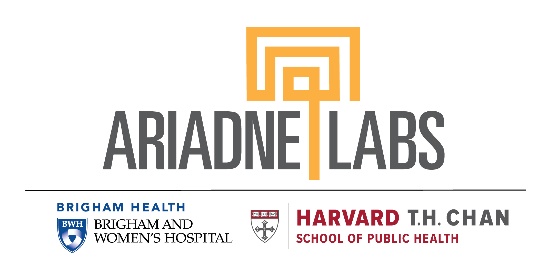 A Joint Clinical Integration Guide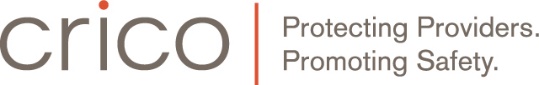 Opportunity System expansion (including but not limited to hospital and physician practice mergers, affiliations, and acquisitions) presents the opportunity to improve quality of care. However, it can also result in increased risk due to: 1) infrastructure changes (e.g., standardized formulary or EMR), 2) patient population changes (e.g., new clinical program or increased population of one type of patient), and 3) practice location changes (e.g., subspecialty care in the community). Mission Statement for our Patient Safety and System Expansion WorkThe affiliation should unambiguously increase the value of care to the joint patient population of all involved organizations.Proposed SolutionsA pre-affiliation process that:establishes the clinical goals for the joint patient population, identifies potential risks to patients in the expansion process. Risks may be identified using our Patient Safety Discussion Toolkit for System Expansion, a tool for physician and network development leaders to identify areas where significant variation exists between institutions, fosters successful collaborative cross institutional relationships.A post-affiliation process that:ensures joint clinical oversight. This Joint Clinical Integration Guide provides recommendations for creating an effective Joint Clinical Integration Council (JCIC) to establish and monitor progress on safety risks and quality goals.CaveatSince expansion types range from mergers with no patient movement to individual physicians providing care in new settings, clinical and network development leaders will need to modify the framework to fit local needs and culture.Guidance for Joint Clinical Integration Establish System-level Readiness (C-Suite*)Affirm executive level support for, and engagement with, the mission and work of Joint Clinical Integration CouncilAffirm goals for the joint patient population for clinical quality improvement and mitigating safety risksEstablish deliverables and timeline for progress on those goalsEnsure adequate resources (e.g. finances, Information Technology (IT), project management) for JCIC Ensure protected time for clinical membersEnsure data and monitoring capabilities will support Council to meet oversight responsibilitiesEstablish Joint Clinical Integration CouncilPreparationSelect a leader or co-leaders with strong facilitation skills (C-suite*)Decide on council membership, representing both institutions: (C-suite and Leader/s*)Confirm core and supplemental members (balancing inclusion and efficiency). Consider physicians, nurses, patient safety/quality, network development, IT, finance, project management.For inaugural meeting, prepare to present on behalf of all affiliating members: (Leader/s*)affiliation goals and anticipated challengessafety risks, as currently understood, related to the affiliation roles and responsibilities of council membersInaugural Council meetingConfirm shared understanding of: (Leader/s*)rationale and goals of the affiliationCouncil objectives, functioning, resources, and supportsroles and responsibilities of each memberReview, reaffirm, and prioritize (or set timeline to determine) patient safety risks using the Discussion Toolkit, risk assessment tools, and/or other data/documents created for this purposeIdentify and plan opportunities for sharing best practicesSecond meetingConfirm (or set timeline to confirm) clinical measures to assess affiliation goals and patient safety risksAnticipate challenges/responses in meeting these goalsSustain CouncilTrack and disseminate: key clinical measures and comparisons to expected performanceRespond to patient safety concernsIdentify actionable opportunities and implement best practicesBring in expertise as neededReport progress and barriers to CEOs (or affiliation appropriate leaders) at specified intervals.Define criteria to disband Council and hand ongoing responsibilities to specified others with necessary capabilities, or to continue Council indefinitely NOTE: * Denotes person/persons responsible